SKRIPSITINGKAT EFISIENSI INSTALASI PENGOLAHAN AIR LIMBAHDI RUMAH SAKIT UMUM DUNGUS MADIUN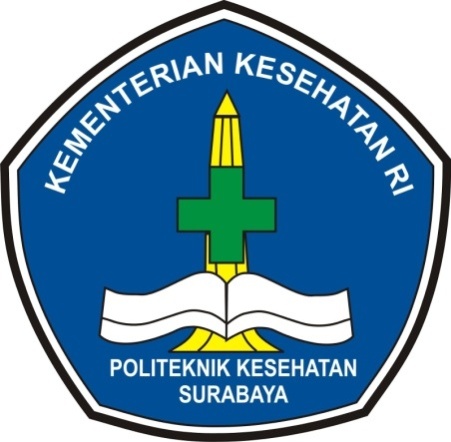 RENA DWI PUSPITA
NIM.P27833321083KEMENTERIAN KESEHATAN REPUBLIK INDONESIA
POLITEKNIK KESEHATAN KEMENKES SURABAYA
JURUSAN KESEHATAN LINGKUNGAN
PROGRAM STUDI DIPLOMA IV KESEHATANLINGKUNGAN TAHUN 2022TINGKAT EFISIENSI INSTALASI PENGOLAHAN AIR LIMBAH DI RUMAH SAKIT UMUM DUNGUS MADIUNTAHUN 2022SKRIPSIUntukmemperolehsebutanSarjanaTerapanKesehatanLingkunganProgramStudi Diploma IV JurusanKesehatanLingkunganPoliteknikKesehatanKemenkes SurabayaOlehRENA DWI PUSPITA
NIM.P27833321083KEMENTERIAN KESEHATAN REPUBLIK INDONESIA
POLITEKNIK KESEHATAN KEMENKES SURABAYA
JURUSAN KESEHATAN LINGKUNGAN
PROGRAM STUDI DIPLOMA IV KESEHATAN LINGKUNGAN
TAHUN 2022